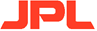 cXML Transmission Data SupportIndustrial SuppliesPotential Vendors Scope Description: The Jet Propulsion Laboratory (JPL) is reviewing options to find small businesses with cXML transmission capabilities on an active GSA Schedule.JPL also seeks small business concerns that meet NAICS 423840 - Industrial Supplies.Minimum/Mandatory Quals: cXML is a capability the supplier must have to communicate with the JPL Enterprise Resource Planning (ERP) system. The goal is to convert the GSA Schedule into iProcurement catalogs for each subcontractor that can meet JPL requirements. JPL is not solely seeking to source a cXML function. At this time, JPL does not support an API platform. Lead Time: TBD In the chart below, type an “X” for each of the areas applicable to your capabilities and experience.Please include “Industrial Supplies Vendor with Active GSA Schedule and cXML Transmission Capabilities” in the subject line of your email to smallbusiness.programsoffice@jpl.nasa.gov  Capabilities statements are also welcomed. The Small Business Programs Office will contact you to ask questions or request further information. DISCLAIMER: There is no commitment or guarantee on the part of JPL to move forward with a Request for Information (RFI) or Request for Proposal (RFP) at this time.																								(July 2021)RequirementsYesNo1.Do you have an active GSA Schedule?2.Do you have cXML Transmission capabilities to communicate with the JPL ERP system?3.Do you have NASA's past performance within the past five (5) years?4.Do you have DoD past performance within the past five (5) years?